    EWIS and College Success Outcomes     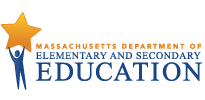 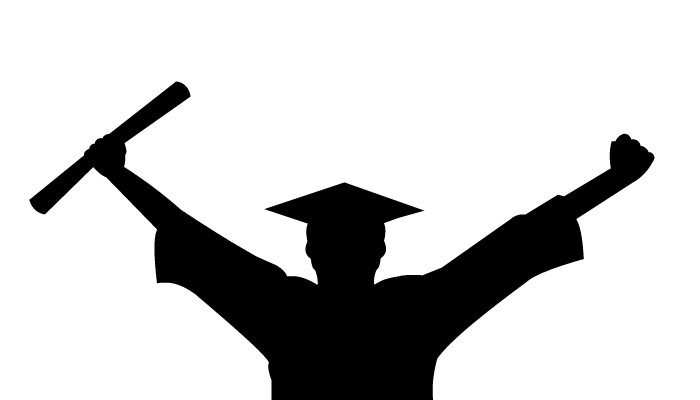 Technical SummaryThe Massachusetts EWIS, or Early Warning Indicator System, is a tool to systematically identify students that may need additional attention in order to reach an upcoming academic milestone. The expanded Postsecondary EWIS, available starting in August 2016, predicts high school students’ likelihood of missing three college success milestones.  The Postsecondary EWIS identifies students in grades 10 through 12 as high, medium and low risk of missing these important milestones.  Risk LevelsRisk Levels are calculated for each student, using prior year data reported from schools and districts. Data sources include Student Information System (SIMS), School Safety Discipline Report (SSDR), Student Course Schedules (SCS), MCAS, ACCESS, AP, SAT and more. ReportsOne Postsecondary EWIS Report is available in EDWIN in 2016, a Postsecondary Student List (EW602), which requires student-level access to view. The EW602 report includes students’ High School Graduation Risk Levels and College Success Risk Levels. (The K-12 Student List (EW601) report is still available, which includes High School Graduation Risk Levels.) In Fall 2016, 10th graders have Risk Levels for College Enrollment; 11th and 12th graders have Risk Levels for all three College Success Milestones. Any students repeating 12th grade are High Risk for all outcomes.These variables are used in the Postsecondary EWIS Model:Additional NotesGrades College Success Milestone Expected student outcome Grades 10-12College Enrollment  Enrolling in postsecondary education  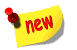 Grades 10-12Academic Readiness Enrolling in credit-bearing courses without needing developmental educationGrades 10-12College PersistencePersisting in the second year of postsecondary education  Risk LevelDescriptionHigh RiskAt risk for not reaching the upcoming academic milestone. Approximately 25%  of High Risk students meet the college success milestone.Moderate RiskModerately at risk for not reaching the upcoming academic milestone. Approximately 60% of Moderate Risk students meet the college success milestone.Low RiskLikely to reach the upcoming academic milestone. Approximately 90% of Low Risk students meet the college success milestone.Variable Name 101112Values ShownNotesAttend  rateXXXPercentAttendance RateSuspensionXXX# of suspensionsEver retainedXXXYes/NoSee next pageSchool moveXXXYes/NoSee next pageSPED  LevelXXXNone/Low<2 hr/Low>2hr/ Moderate/HighGenderXXXMale/FemaleOverage XXXYes/NoSee next pageCVTEXXXYes/No 74 and non74Title1 SchoolwideXXXYes/NoACCESS for ELLsXXXNone/ score ranging from 1 to 6 (e.g.2.8)Ever ELLXXXYes/NoSee next pageELA MCAS HSXMCAS-Advanced/MCAS-Proficient/MCAS-Needs Improvement/MCAS-FailingA dash means no test takenMath MCAS HSXMCAS-Advanced/MCAS-Proficient/MCAS-Needs Improvement/MCAS-FailingA dash means no test takenSci MCAS HS(Science) XMCAS-Advanced/MCAS-Proficient/MCAS-Needs Improvement/MCAS-Failing/A dash means no test taken Math Course PerfXXXPass/Fail/No Course Completed/No Performance Data AvailablePass=Pass allFail=fail anyMath PassingXXXB or higher year or more / C or higher year or more / Pass year or more / Pass less than a yearHighest level shownAlg II or HigherXXYes/NoSee next pageELA Course PerfXXXPass/Fail/No Course Completed/No Performance Data AvailablePass=Pass allFail=fail anyELA PassingXXXB or higher year or more / C or higher year or more / Pass year or more / Pass less than a yearHighest level shownSci Course Perf(Science)XXXPass/Fail/No Course Completed/No Performance Data AvailablePass=Pass allFail=fail anySci Passing(Science)XXXB or higher year or more / C or higher year or more / Pass year or more / Pass less than a yearHighest level shownSS Course Perf(Social Studies)XXXPass/Fail/No Course Completed/No Performance Data AvailablePass=Pass allFail=fail anySS Passing(Social Studies)XXXB or higher year or more / C or higher year or more / Pass year or more / Pass less than a yearHighest level shownFor Lang Perf(Foreign Language)XXXPass/Fail/No Course Completed/No Performance Data AvailablePass=Pass allFail=fail anyPass all coursesXXXPass all/Fail at least oneSee next pageOntrack MassCore XXXYes/No See next pageHigher Coursework XXYes/NoSee next pageAP XYes/NoSee next pageSAT XNot Taken/Taken-College Ready/Taken-Not College ReadySee next pageEver RetainedYes if student has been retained (as determined by fall to fall grade assignment) across years of attending in Massachusetts Public Schools.  School MoveYes if student attended more than one school in the prior school year. This captures school move in a single school year. It is not capturing mobility between school years. OverageYes if student is 2 or more years older than expected age as of Sept 1st  ( e.g. an entering 10th grader  who was 17 or older ). Ever ELL Yes if student was ever identified as an ELL student across years of attending Massachusetts Public Schools.  Alg II course takenYes if student took a course identified as math course that is Algebra II, the equivalent to Algebra II or higher than Algebra II.Pass All Passed all completed courses if student passed all completed courses (core, non-core, study all, etc).  Fail at least one if student failed any completed course.  Ontrack MasscoreYes if, based course taking across a year, student is on track to meet MassCore, the Massachusetts recommended program of study. This is calculated based on the Full Year Equivalent (FYE) of courses that a student has passed, where Full Year Equivalents include 1 full year, 2 semesters, 3 trimesters, etc.If a student has less than the expected number of years of SCS data available (e.g. a rising 11th grader with only one year of data from their 10th grade year), the student must meet thresholds based on the year of available data. Higher CourseworkYes if student is identified as taking an Advanced Placement, IB or dual enrollment course in Student Course Schedule (SCS) data. AP and IB courses are identified based on the course description tied to the 5 digit subject area-course code provided. Dual enrollment courses are those considered taken at a postsecondary institution by the school/program ID for the location where the course is being taught.AP Yes if student took AP test SAT Not Taken if student did not take SAT test by end of 11th grade. Taken – College Ready if student SAT scores meets the college and career ready benchmark (480 in ERW and 530 in Math). Taken – Not College Ready if student SAT scores do not meet the college and career ready benchmark.Additional student data fields – for example, Student Age – appear in the Report for reference, although they are not variables in the EWIS model. [Age is reported in decimals, based on the date report is run.]Additional student data fields – for example, Student Age – appear in the Report for reference, although they are not variables in the EWIS model. [Age is reported in decimals, based on the date report is run.]